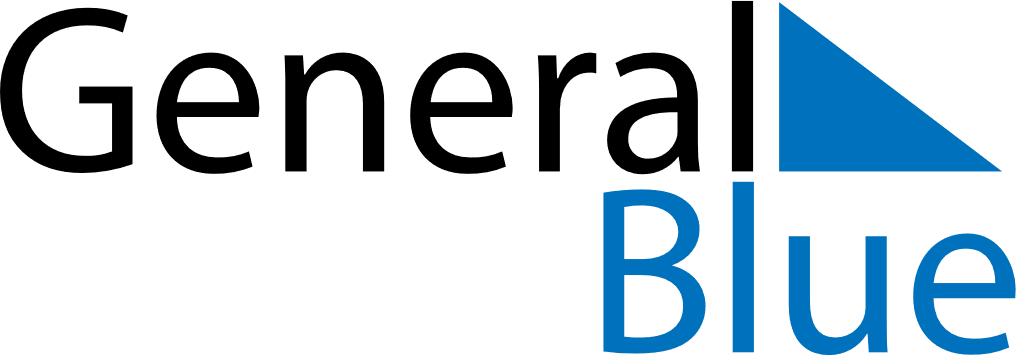 August 2021August 2021August 2021SingaporeSingaporeSUNMONTUEWEDTHUFRISAT1234567891011121314National Day1516171819202122232425262728293031